Dagsorden:Valg af dirigentFormandens beretningGodkendelse af regnskab for 2017Valg til bestyrelsendrøftelse af foreningens fremtid i forhold tilrekruttering af nye medlemmergenerationsskifte i bestyrelsenskabe interesse for bestyrelsesarbejdetudbud af nye aktiviteterforeningens rolle i landsbyklyngearbejdetI forbindelse med generalforsamlingen serverer foreningen et let tragtement med rødvin/øl/vand.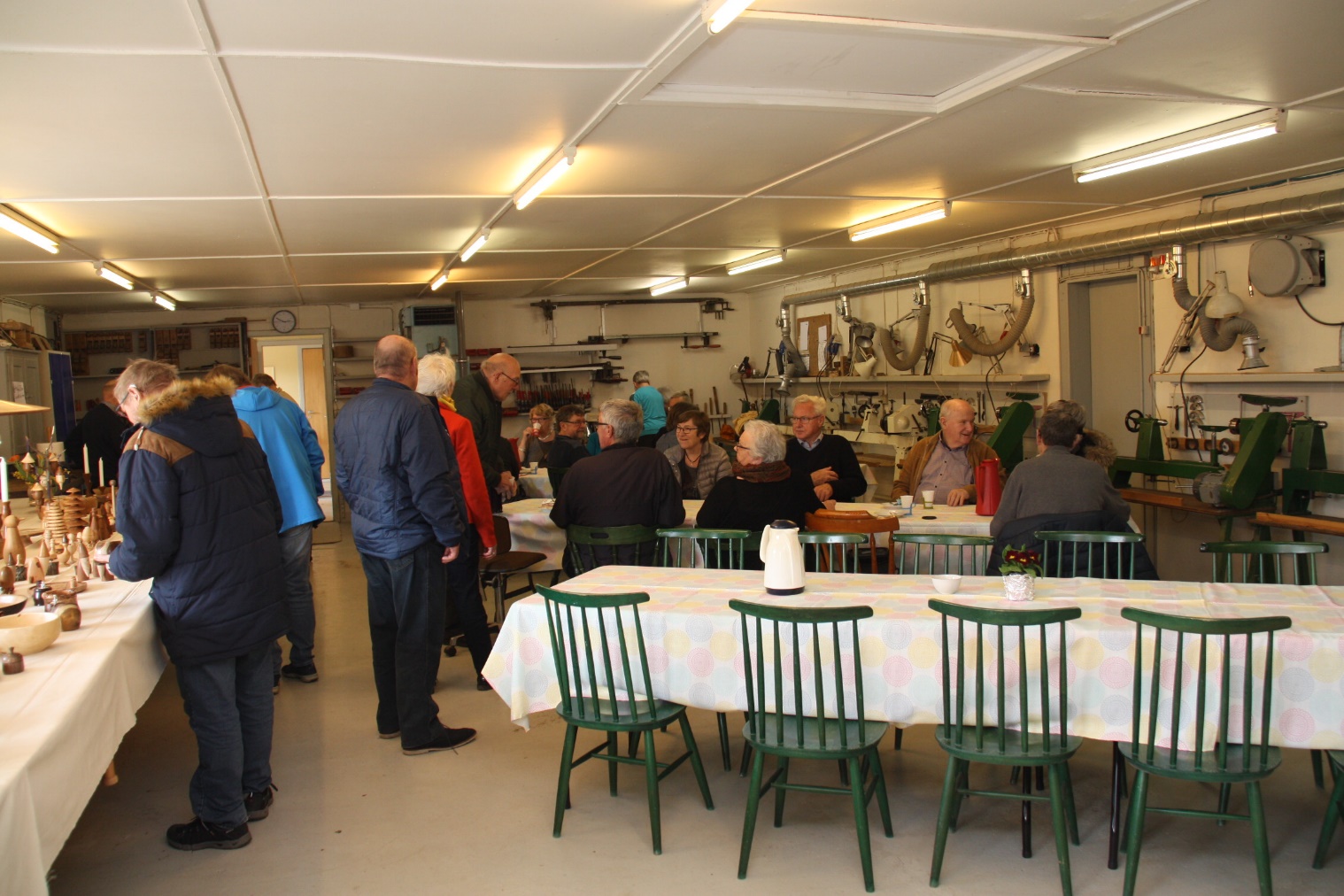 